Monday 13 th July 2020 Please find below a list of your child’s daily learning activities. In between these activities, let you child learn through play. They can play imaginatively with their toys or choose from the ‘Home Choosing Grid’ dated 13/07/20Share a storyOxford Owl             Login: hcpsreception Password: welovebooks!		 Login: hcpsreceptiona  Password:welovebooks!CBeebies Bedtime stories:  https://www.bbc.co.uk/iplayer/episodes/b00jdlm2/cbeebies-bedtime-storiesOliver Jeffers: https://www.oliverjeffers.com/books#/abookaday/Tuesday 14th July 2020Please find below a list of your child’s daily learning activities. In between these activities, let you child learn through play. They can play imaginatively with their toys or choose from the ‘Home Choosing Grid’ dated 13/07/20 Share a storyOxford Owl             Login: hcpsreception Password: welovebooks!		 Login: hcpsreceptiona  Password:welovebooks!CBeebies Bedtime stories:  https://www.bbc.co.uk/iplayer/episodes/b00jdlm2/cbeebies-bedtime-storiesOliver Jeffers: https://www.oliverjeffers.com/books#/abookaday/Share a book from home or libraryWednesday 15th July 2020Please find below a list of your child’s daily learning activities. In between these activities, let you child learn through play. They can play imaginatively with their toys or choose from the ‘Home Choosing Grid’ dated 13/07/20Share a storyOxford Owl             Login: hcpsreception Password: welovebooks!		 Login: hcpsreceptiona  Password:welovebooks!CBeebies Bedtime stories:  https://www.bbc.co.uk/iplayer/episodes/b00jdlm2/cbeebies-bedtime-storiesOliver Jeffers: https://www.oliverjeffers.com/books#/abookaday/Share a book from home or libraryThursday 16th July 2020Please find below a list of your child’s daily learning activities. In between these activities, let you child learn through play. They can play imaginatively with their toys or choose from the ‘Home Choosing Grid’ dated 13/07/20Share a storyOxford Owl             Login: hcpsreception Password: welovebooks!		 Login: hcpsreceptiona  Password:welovebooks!CBeebies Bedtime stories:  https://www.bbc.co.uk/iplayer/episodes/b00jdlm2/cbeebies-bedtime-storiesOliver Jeffers: https://www.oliverjeffers.com/books#/abookaday/Share a book from home or libraryFriday 17th July 2020Please find below a list of your child’s daily learning activities. In between these activities, let you child learn through play. They can play imaginatively with their toys or choose from the ‘Home Choosing Grid’ dated 13/07/20Share a storyOxford Owl             Login: hcpsreception Password: welovebooks!		 Login: hcpsreceptiona  Password:welovebooks!CBeebies Bedtime stories:  https://www.bbc.co.uk/iplayer/episodes/b00jdlm2/cbeebies-bedtime-storiesOliver Jeffers: https://www.oliverjeffers.com/books#/abookaday/Share a book from home or libraryActivityTick it off or draw a smiley face!MorningGet activeMorningLiteracy – All about you It is now your last week as a child in Reception. When you come back to school in September, you will be in Year 1 with Miss Kendall and Mrs Peters. They would like to know all about you, so this week, In Literacy, we will be doing some work to show them who you are, what you are good at, what you like, etc. If you have a large piece of paper, you can do the week’s work on that in different spaces, or you can do it all on separate pieces of paper and combine them to make a book. Adults- we would appreciate it if you could take a picture of this week so that we can send it to Miss Kendall. She would love to know a bit more about the children before September. Step 1:Draw a picture of yourself and finish the sentence … My name is Don’t forget to do It in your best handwriting (starting on the line) and use a capital letter and full stop. MorningMaths - DoublingWatch the episode on doubling  - Double Troublehttps://www.bbc.co.uk/iplayer/episode/b08q4jkq/numberblocks-series-2-double-troubleUsing small toys, marbles, cubes, etc, practise doubling. Take 1 cube I your hand (or equipment of your choice). Now double it. Double 1 is having 1 in each hand. Double is having the same amount in each hand. 1+1 = 2Now take 2 in one hand. Double it. Do you have 2 in each hand? 2+2=4.Can you do the same with 3, 4 and 5? Adults – you might want to use 2 pieces of paper or trays, hoops, etc to place the items in. Remember doubling is adding the same number again. Complete the Doubling Aliens worksheet by doubling the aliens legs. AfternoonPhonicsYouTube - Letters and Sounds Reception Review oa, oo, ar – Lesson 17https://www.youtube.com/watch?v=4KnggnLIy00AfternoonSelf PortraitsSee Create a Self-Portrait sheet for instructions. Afternoon/ Evening  Share a storyActivityTick it off or draw a smiley face!MorningPlay Top 5Write down your top 5 favourite mealsMorningLiteracy – all about meStep 2:Have a think and talk with someone in your family about things that you like. AT What do you like in school? What do you like to do at home? What is your favourite colour? What do you like to eat? Draw a picture to show these things and write some I like… sentences next to your pictures. MorningMaths – Doubling Watch Double Trouble again.  https://www.bbc.co.uk/iplayer/episode/b08q4jkq/numberblocks-series-2-double-troubleLook at the Doubling Ladybirds PowerPoint. Can you see that each side of the ladybird wings has the same number of spots? To double, we need to add the two lots of dots together to get the answer. We can count the dots and write our answers as a number sentence. 1+1=2Complete the ladybird doubling sheet for practice. AfternoonPhonicsYouTube - Letters and Sounds Receptionure – lesson 18 review or, ur, oohttps://www.youtube.com/watch?v=8DEZnGT9I-UAfternoonTechnologyChoose a 2do from Purple MashAfternoon/ Evening  Share a storyMiss Wootton’s choice Giraffes Can’t Dance https://www.youtube.com/watch?v=E92XNvCoeWo Miss Wootton LOVES giraffes. ActivityTick it off or draw a smiley face!MorningGet active Join in with CosmicKids Jamie’s Brain breaks Spidery Superpowers. https://www.youtube.com/watch?v=lx08FrWBp0gMorningLiteracy – all about meStep 3:Miss Kendall would like to know what things you are good at. Can you have a think what you are good at at school and things at home too?School – Sharing, following the Golden Rules, writing, maths, PE, etc. Home – riding a bike, playing nicely with brother / sister, tidying your bedroom, baking, etcDraw a picture and write I am good at sentences. Morning Maths – Halving Go through PowerPoint What is halving? Halving is making sure that there are two parts that are exactly the same (equal parts). The pictures are cut up. Can you find the other halves?  Practise cutting the shapes in half/ 2 equal parts (PDF). You can test they are in half by trying to put them back together to make a whole. AfternoonPhonicsYouTube - Letters and Sounds Receptioner– lesson 19Review ow, oi, earhttps://www.youtube.com/watch?v=9W4WiN3NeE4Art and DesignThis morning, you were thinking of all the things that you were good at. Superheroes are good at lots of things and have lots of special powers. Make yourself a superhero! Use the Superhero1/2 template to design your own superhero outfit. You can draw your face on or take, cut out and glue a picture on of yourself to make yourself into a superhero. Alternatively, you can dress up as a superhero and take pictures/ videos of you do all the things that you are good at. What is your superhero name?Afternoon/ Evening  Share a storyActivityTick it off or draw a smiley face!MorningGet active Join in with Oti’s Boogie Beebies Shine Like the Sunhttps://www.bbc.co.uk/iplayer/episode/m000jsp4/otis-boogie-beebies-series-1-3-shine-like-the-sunMorningLiteracy – all about meStep 4: Have a think about all the things that you have learnt since starting school. You have learnt lots of letters and sounds to help you to read and write. You have learnt how to behave in school and follow the Golden Rules. You have learnt how to add and subtract. Ask an adult to write a list of all the things you have learnt. There will be lots of things. Next, think about some things that you find a little tricky. Are there any things that you would like to get better at? Draw a picture of your practising one thing you would like to get better at. Complete the sentence I would like to get better at… Adults – read the sentence out and let the children try to write each work as best they can using their phonics. MorningMaths – HalvingWork through the Teaching Pirates to Be Fair PowerPoint. Click the gold coin to show the coins. Click on the question mark at the bottom of the page for questions. Remember that to half a number, you have to share the coins so each pirate has the same amount. This is sharing equally. Equal = same. Can you check that the pirates have the same amount? Complete the Pirates sharing worksheet. You can draw the coins on or cut and stick them.Afternoon Phonics YouTube - Letters and Sounds Receptionai, ur, er (review) – lesson 20https://www.youtube.com/watch?v=9trjxKwC0xYAfternoonCookingI wonder what Miss Kendall’s favourite food is…? Miss Wootton’s favourite food to make is pizza. I like to make funny face pizzas.  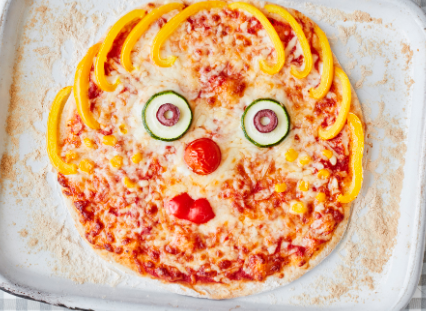 Play the My World Kitchen game to learn how to complete different cooking skills in the kitchen. https://www.bbc.co.uk/games/embed/my-world-kitchen-ivor?exitGameUrl=https%3A%2F%2Fwww.bbc.co.uk%2Fcbeebies%2Fgames%2Fmy-world-kitchen-game%3Fcollection%3Dfun-activities-to-do-with-older-kidsHave a think about your favourite meal. If you are allowed, why not record yourself or take pictures of you helping to make your favourite meal. Maybe you could try out some of the cookery skills from the game. I’m sure Miss Kendall would like to see your favourite foods. Afternoon/ Evening  Share a storyMindfulness & Well-being FridayTick it off or draw a smiley face!MorningMindfulness colouring New class colouring sheetsMorningChallenge Friday!Picture PerfectWhen you are out and about today, this weekend or over the holidays, take a picture of one of your favourite places to go. Try to take the best photo you can. Send it in and tell us why it is your favourite place.  We can then pass these on to Miss Kendall so she can see all of your favourite places and get to know you a little bit more. AnytimeChoose an activity from the Home Choosing Grid. AfternoonWhat would you like to do? You choose: Play your favourite gameGet cosy and watch your favourite tv show or filmRead your favourite story.Afternoon/ Evening  Share a story